	Женева, 5 июня 2019 годаУважаемая госпожа,
уважаемый господин,1	Хотел бы уведомить вас, что Международный союз электросвязи (МСЭ) организует семинар-практикум "Качество услуг электросвязи как фактор развития цифровой экономики", который пройдет с 19 по 21 августа 2019 года в Сингапуре. Семинар-практикум принимает Управление по развитию инфокоммуникационных средств (IMDA) Сингапура. 2	Семинар-практикум проводится при содействии Группы по развитию качества обслуживания (QSDG), действующей в рамках 12-й Исследовательской комиссии МСЭ-Т (Показатели работы, качество обслуживания и оценка пользователем качества услуги); целью семинара-практикума является расширение охвата деятельности МСЭ, касающейся качества услуг электросвязи в Азиатско-Тихоокеанском регионе, а также содействие выполнению Резолюции 95 ВАСЭ "Инициативы МСЭ-Т по повышению уровня информированности о передовом опыте и политике, касающихся качества обслуживания". 3	В мероприятии могут принять участие Государства – Члены МСЭ, Члены Секторов, Ассоциированные члены и Академические организации – Члены МСЭ, а также любое лицо из страны, являющейся Членом МСЭ, которое пожелает внести свой вклад в работу. К числу таких лиц относятся также члены международных, региональных и национальных организаций. 4	Семинар-практикум будет проводиться на английском языке. Стипендии для участия не предоставляются.5	Информация о семинаре-практикуме, включая проект программы, будет размещена на веб-сайте мероприятия по адресу: https://itu.int/en/ITU-T/Workshops-and-Seminars/qos/201908/.6	Практическая информация о месте проведения, размещении в гостиницах, транспорте и визах будет представлена на веб-странице мероприятия в ближайшее время.7	С тем чтобы БСЭ могло предпринять необходимые действия в отношении организации этого семинара-практикума, был бы признателен вам за регистрацию с использованием онлайновой формы, размещенной по адресу: https://www.itu.int/net4/CRM/xreg/web/Registration.aspx?Event=C-00006221, в максимально короткий срок не позднее 12 августа 2019 года. Обращаем ваше внимание на то, что предварительная регистрация участников проводится только в режиме онлайн.8	Хотел бы напомнить вам, что для въезда в Сингапур и пребывания там в течение любого срока гражданам некоторых стран необходимо получить визу. Визу следует получать в учреждении (посольстве или консульстве), представляющем Сингапур в вашей стране, или, если в вашей стране такое учреждение отсутствует, − в ближайшем учреждении к стране выезда.С уважением,(подпись)Чхе Суб Ли
Директор Бюро
стандартизации электросвязи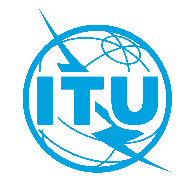 Международный союз электросвязиБюро стандартизации электросвязиОсн.:Циркуляр 174 БСЭКому:–	Администрациям Государств – Членов Союза–	Членам Сектора МСЭ-Т–	Ассоциированным членам МСЭ-Т–	Академическим организациям − Членам МСЭКопии:–	Председателям и заместителям председателей исследовательских комиссий−	Директору Бюро развития электросвязи−	Директору Бюро радиосвязи−	Директору Регионального отделения МСЭ для Азиатско-Тихоокеанского региона в Бангкоке–	Руководителю зонального отделения МСЭ в ДжакартеДля контактов:
Тел.:
Факс:
Эл. почта:Мартин Адольф (Martin Adolph)
+41 22 730 6228
+41 22 730 5853
tsbevents@itu.intКому:–	Администрациям Государств – Членов Союза–	Членам Сектора МСЭ-Т–	Ассоциированным членам МСЭ-Т–	Академическим организациям − Членам МСЭКопии:–	Председателям и заместителям председателей исследовательских комиссий−	Директору Бюро развития электросвязи−	Директору Бюро радиосвязи−	Директору Регионального отделения МСЭ для Азиатско-Тихоокеанского региона в Бангкоке–	Руководителю зонального отделения МСЭ в ДжакартеКому:–	Администрациям Государств – Членов Союза–	Членам Сектора МСЭ-Т–	Ассоциированным членам МСЭ-Т–	Академическим организациям − Членам МСЭКопии:–	Председателям и заместителям председателей исследовательских комиссий−	Директору Бюро развития электросвязи−	Директору Бюро радиосвязи−	Директору Регионального отделения МСЭ для Азиатско-Тихоокеанского региона в Бангкоке–	Руководителю зонального отделения МСЭ в ДжакартеПредмет:Семинар-практикум МСЭ "Качество услуг электросвязи как фактор развития цифровой экономики", Сингапур, 19−21 августа 2019 года